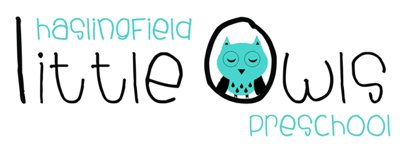 Week 4/5 Weekly Newsletter  8th October 2020 Dear Little Owls Families, Apologies that we were unable to get the newsletter out to you last week, we have been playing a bit of a catchup with paperwork in the office! This week…   The children have really enjoyed playing with conkers, rolling them down guttering ramps and even boring holes into them to make necklaces.  We also sang a conker and squirrel song and we had a little grandfather clock and a mouse for Hickory Dickory Dock!   Getting outside as much as we can, the children have been running around putting out pretend fires with the hose.  The outside kitchen is always very popular with the children, so much to explore, finding ‘ingredients’ to mix and cook, using lots of imagination. We collected sticks and have been spinning/winding with wool in wonderful autumnal colours which the children loved, we also did leaf printing with fallen leaves.  With imagination flowing, one of our Little Owls had the idea to make a launcher for the bean bag....we used a log stump and a wooden plank to make it, it was great fun! Baking this week, the children made cheese corn muffins, which not only smelled delicious, they tasted amazing.   We have been introducing slightly easier songs this week as some of the actions can be a bit tricky for children and staff alike!  We are singing about the autumn and have two colours themed songs, with actions, that we will use in tandem with the new story boxes (brown bear and rainbow fish).   Next week...  We will be making harvest bread with the children to celebrate harvest time. Songs   I am a Little Hedgehog Whisky, Frisky,  Hippoty Hop Stories Time to Eat Bread day Monday Rainbow Rule  Hopefully you have all received a copy of our rainbow rules (attached to previous newsletter email).  If you haven’t and would like a copy, please let Julie know. Fruit The children are really enjoying making their own choices of fruit at snack time and thank you for the donations we have received towards the purchase of fruit, it really is appreciated. Important Information A polite reminder, please be mindful and adhere to social distancing when dropping off or collecting your children from Little Owls. We really appreciate your understanding of this precaution to Coronavirus we have in place. Please remember to name all your children’s clothing and belongings, this really helps staff matching items with children and avoids items being lost, thank you. Dates for your Diary  Half Term: Monday 26th October – Friday 30th October 2020 Last Day of Term: Wednesday 16th December 2020 We hope you are enjoying your weekend and we look forward to seeing you all next week!  Best wishes from  Abby, Caroline, Charlotte, Julie, Laura and Sobia The Little Owls Team  07704 908109  NSPCC Tip of the Week We sometimes included tips from the NSPCC in our newsletter which we hope you may find useful.  Peekaboo Body Make dressing fun and play Peekaboo with different parts of your child’s body You can say, Where are your feet? When putting on their pants.  When their pants are on say, Peekaboo! There are your feet. Try it with other parts of their body. The Science Bit When you label the different parts of the body, you’re helping them make connection between words and their meanings.  You’re also creating a fun space for learning while building a caring and trusting relationship with them. 